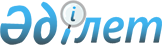 Үгіттік баспа материалдарын орналастыру үшін орындарды белгілеу туралы
					
			Күшін жойған
			
			
		
					Қостанай облысы Жітіқара ауданы әкімдігінің 2011 жылғы 16 ақпандағы № 110 қаулысы. Қостанай облысы Жітіқара ауданының Әділет басқармасында 2011 жылғы 23 ақпанда № 9-10-156 тіркелді. Күші жойылды - Қостанай облысы Жітіқара ауданы әкімдігінің 2017 жылғы 28 қарашадағы № 416 қаулысымен
      Ескерту. Күші жойылды - Қостанай облысы Жітіқара ауданы әкімдігінің 28.11.2017 № 416 қаулысымен (алғашқы ресми жарияланған күнінен кейін күнтізбелік он күн өткен соң қолданысқа енгізіледі).
      Қазақстан Республикасының 1995 жылғы 28 қыркүйектегі "Қазақстан Республикасындағы сайлау туралы" Конституциялық Заңының 28 бабы 6 тармағына сәйкес әкімдік ҚАУЛЫ ЕТЕДІ:
      1. Жітіқара аудандық сайлау комиссиясымен бірлесіп үгіттік баспа материалдарын орналастыру үшін орындар қосымшаға сәйкес белгіленсін.
      2. Осы қаулы оның алғаш рет ресми жарияланған күнінен кейін қолданысқа енгізіледі.
      КЕЛІСІЛДІ:
      Жітіқара аудандық
      сайлау комиссиясының төрағасы
      __________________ Ж. Дарбаев Үгіттік баспа материалдарын орналастыру
үшін орындар
      Ескерту. Қосымша жаңа редакцияда - Қостанай облысы Жітіқара ауданы әкімдігінің 10.12.2013 № 648 қаулысымен (алғашқы ресми жарияланған күнінен кейін күнтізбелік он күн өткен соң қолданысқа енгізіледі).
      1. Жітіқара қаласы:
      1) Алтынсарин көшесіндегі 11-шағын аудандағы автобус аялдамасы жанындағы тумба (№ 41 дүкен);
      2) 11-шағын аудандағы стенд ("Фаворит" дүкені мен № 16 үй арасы);
      3) Алтынсарин көшесіндегі 6-шағын аудандағы автобус аялдамасының тумба-тіреуіші ("Березка" дүкені);
      4) Уәлиханов көшесіндегі 5-шағын аудандағы "Горняк" автобус аялдамасы жанындағы тумба;
      5) Ленин көшесіндегі 5-шағын аудандағы тумба ("Рахат" дүкені);
      6) Ленин көшесіндегі ("Универмаг" дүкені, 7-шағын аудан, 1-үй, 4-шағын аудан, 8-үй) автобус аялдамаларындағы қалқандар;
      7) Уәлиханов көшесіндегі 2-шағын аудандағы автобус аялдамасы жанындағы тумба (2-шағын аудан, № 28-үй);
      8) 2-шағын аудандағы "Горный лен" рестораны жаныңдағы автобус аялдамадағы қалқан, "Умка" дүкені жанындағы стенд.
      2. Пригородный ауылы: "Жітіқара-Қостанай" трассасындағы төрт автобус аялдамадағы қалқандар, Мир көшесіндегі автобус аялдамадағы бір қалқан.
      3. Аққарға ауылы: Абай көшесіндегі қалқан.
      4. Тургенов ауылы: Комсомольская көшесіндегі екі стенд.
      5. Құсақан ауылы: Центральная көшесіндегі қалқан.
      6. Волгоград ауылы: Производственная көшесіндегі қалқан.
      7. Қазірет ауылы: Центральная көшесіндегі қалқан.
      8. Жалтыркөл ауылы: Целинная, Молодежная көшелеріндегі екі қалқан.
      9. Приречный ауылы: Днепропетровская көшесіндегі қалқан, Клубная көшесіндегі стенд.
      10. Милютин ауылы: Степная көшесіндегі екі қалқан.
      11. Мүктікөл ауылы: Ленин көшесіндегі қалқан.
      12. Қондыбай ауылы: Клубная көшесіндегі қалқан.
      13. Забеловка ауылы: Октябрьская, Комсомольская көшелеріндегі екі стенд.
      14. Тимирязев ауылы: Садовая көшесіндегі стенд.
      15. Степной ауылы: Минская, Сабуров көшелеріндегі екі стенд.
      16. Чайковский ауылы: Клубная көшесіндегі стенд, Мир көшесіндегі қалқан.
      17. Шевченковка ауылы: Шевченко, Советская көшелеріндегі екі қалқан.
      18. Тоқтаров ауылы: Школьная көшесіндегі қалқан мен стенд.
      19. Львов ауылы: Центральная көшесіндегі қалқан.
      20. Ырсай ауылы: Школьная, Степная көшелеріндегі екі қалқан.
					© 2012. Қазақстан Республикасы Әділет министрлігінің «Қазақстан Республикасының Заңнама және құқықтық ақпарат институты» ШЖҚ РМК
				
      Аудан әкімі

Қ. Испергенов
2011 жылғы 16 ақпандағы
№ 110 әкімдік қаулысына
қосымша